Children's BENTO BOX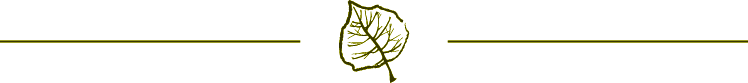 Served with vegetable crudité, fresh fruitchoice of rice crispy treat or brownies Salmon or Tuna Roll with Avocado & Cucumber California RollPork Ramen NoodlesBeijing Chicken NoodlePeanut Butter & Jelly SandwichAll Beef Hot Dog $15Children's BENTO BOXServed with vegetable crudité, fresh fruitchoice of rice crispy treat or brownies Salmon or Tuna Roll with Avocado & Cucumber California RollPork Ramen NoodlesBeijing Chicken NoodlePeanut Butter & Jelly SandwichAll Beef Hot Dog $15